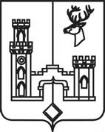 СОВЕТ НАРОДНЫХ ДЕПУТАТОВРАМОНСКОГО МУНИЦИПАЛЬНОГО РАЙОНА ВОРОНЕЖСКОЙ ОБЛАСТИР Е Ш Е Н И Еот 15.11.2016 №132 р.п. РамоньО внесении изменений в решение Совета народных депутатов Рамонского муниципального района Воронежской области от 20.07.2009 № 129 «Об утверждении Положения об аттестации муниципальных служащих органов местного самоуправления Рамонского муниципального района Воронежской области»В целях приведения нормативных правовых актов органов местного самоуправления Рамонского муниципального района Воронежской области в соответствие действующему законодательству Совет народных депутатов Рамонского муниципального района Воронежской области р е ш и л:1. Внести следующие изменения в  решение Совета народных депутатов Рамонского муниципального района Воронежской области от 20.07.2009 №129 «Об утверждении Положения об аттестации муниципальных служащих органов местного самоуправления Рамонского муниципального района Воронежской области» в части, касающейся приложения «Положение об аттестации муниципальных служащих органов местного самоуправления Рамонского муниципального района Воронежской области» (далее - Положение):1.1.  В подпункте "в" пункта 18 Положения слова «успешного прохождения профессиональной переподготовки или повышения квалификации;» заменить словами «получения дополнительного профессионального образования;».1.2. В подпункте "б" пункта 21 Положения слова «на профессиональную подготовку или повышение квалификации;» заменить словами «для получения дополнительного профессионального образования;».1.3.  В абзаце первом пункта 22 Положения слова «профессиональной переподготовки, повышения квалификации» заменить словами «получения дополнительного профессионального образования».2. Контроль исполнения настоящего решения оставляю за собой.Глава муниципального района 					 	    А.И. Плякин